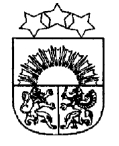 LATVIJAS  REPUBLIKA  KRĀSLAVAS  NOVADS           KRĀSLAVAS  NOVADA  DOMEReģ. Nr. 90001267487Rīgas iela 51, Krāslava, Krāslavas nov., LV-5601. Tālrunis +371 65624383, fakss +371 65681772e-pasts: dome@kraslava.lvKrāslavāSĒDES PROTOKOLS2020.gada 28.maijā                                                                                                           Nr.9Sēde sasaukta  Krāslavas novada domē,Rīgas ielā 51, Krāslavā, plkst.1400Sēdi atklāj plkst.1400Sēdi vada – novada domes priekšsēdētājs Gunārs UpenieksSēdi protokolē – lietvede Ārija LeonovičaPiedalāsDeputāti:  Vjačeslavs Aprups, Valentīna Bārtule, Vera Bīriņa, Jāzeps Dobkevičs, Aleksandrs Jevtušoks, Raimonds Kalvišs, Viktorija Lene, Antons Ļaksa, Aleksandrs Savickis, Gunārs Svarinskis, Jānis Tukāns, Gunārs Upenieks, Janīna Vanaga, Ēriks Zaikovskis, Dmitrijs ZalbovičsPašvaldības administrācijas darbinieki:V.Moisejs, izpilddirektors;I.Vorslova, ekonomiste;V.Aišpurs, izpilddirektora 1.vietnieks;E.Ciganovičs, juriskonsults;I.Skerškāns, zemes lietu speciālists;J.Križanovska, galvenā grāmatvede;K.Smoļakova, juriskonsulte;I.Dzaolbe, attīstības nodaļas vadītāja;I.Murāne, projekta vadītāja;L.Miglāne, Izglītības pārvaldes vadītāja;I.Kavinska, sabiedrisko attiecību speciāliste;E.Škutāne, informatīvā izdevuma “Krāslavas Vēstis” redaktore;M.Mickeviča, uzaicinātā persona;V.Maslovs, SIA „Krāslavas nami“ valdes priekšsēdētājs.Sēdes vadītājs G.Upenieks piedāvā veikt izmaiņas sēdes darba kārtībā un papildināt ar:Papildjautājumu Nr.10 “Par pakalpojuma sociālās aprūpes institūcijā piešķiršanu”;Papildjautājumu Nr.11 “Par materiālās palīdzības piešķiršanu”;Papildjautājumu Nr.12 “Par Krāslavas novada pašvaldības nekustamā īpašuma atsavināšanu”;Papildjautājumu Nr.13 “Par atļauju slēgt apakšnomas līgumu”;Papildjautājumu Nr.14 “Par kustamās mantas noņemšanu no bilances”;Papildjautājumu Nr.15 “Par projektu konkursu „Jauniešu biznesa ideju konkurss komercdarbības uzsākšanai vai attīstībai Krāslavas novadā””;Papildjautājumu Nr.16 “Par telpu “Aulejas pamatskola”, Aulejā, Aulejas pagastā, Krāslavas novadā nomas tiesībām”;Papildjautājumu Nr.17 “Par pašvaldības budžetu iestāžu 2019.gada finanšu gada pārskatu apstiprināšanu”; Papildjautājumu Nr.18 “Par Krāslavas novada pašvaldības 2019. gada pārskatu”;Papildjautājumu Nr.19 “Par pašvaldības aģentūru 2019.gada publiskajiem pārskatiem”;Papildjautājumu Nr.20 “Par grozījumiem darbinieku amatu un algu sarakstā”;Papildjautājumu Nr.21 “Par Krāslavas Varavīksnes vidusskolas direktora iecelšanu amatā”;Papildjautājumu Nr.22 “Par atlikto darbu izpildes termiņa pagarināšanu”.Deputātie citu priekšlikumu un iebildumu nav.Vārdiskais balsojums:par – V.Aprups, V.Bārtule, V.Bīriņa, J.Dobkevičs, A.Jevtušoks, R.Kalvišs, V.Lene, A.Ļaksa,          A.Savickis, G.Svarinskis, J.Tukāns, G.Upenieks, J.Vanaga, Ē.Zaikovskis, D.Zalbovičspret - navatturas – navAtklāti balsojot, par – 15, pret – nav, atturas – nav, Krāslavas novada dome nolemj:Darba kārtība:Par Krāslavas novada pašvaldības aģentūru vidēja termiņa darbības stratēģiju apstiprināšanuPar sociālā dzīvokļa statusa atcelšanu Dzīvokļu jautājumiPar Krāslavas novada pašvaldības saistošo noteikumu Nr.2020/6 “Grozījumi Krāslavas novada pašvaldības saistošajos noteikumos Nr.2017/13 “Par sociālās palīdzības pabalstiem Krāslavas novada pašvaldībā””  precizēšanuPar zemes vienību sadalīšanu un apvienošanuZemes jautājumiAdresācijas jautājumiPar līdzdalību kapitālsabiedrībāsPar aktualizētā Krāslavas novada attīstības programmas Investīciju plāna apstiprināšanuPar pakalpojuma sociālās aprūpes institūcijā piešķiršanuPar materiālās palīdzības piešķiršanuPar Krāslavas novada pašvaldības nekustamā īpašuma atsavināšanuPar atļauju slēgt apakšnomas līgumuPar kustamās mantas noņemšanu no bilancesPar projektu konkursu „Jauniešu biznesa ideju konkurss komercdarbības uzsākšanai vai attīstībai Krāslavas novadā”Par telpu “Aulejas pamatskola”, Aulejā, Aulejas pagastā, Krāslavas novadā nomas tiesībāmPar pašvaldības budžetu iestāžu 2019.gada finanšu gada pārskatu apstiprināšanu Par Krāslavas novada pašvaldības 2019. gada pārskatuPar pašvaldības aģentūru 2019.gada publiskajiem pārskatiemPar grozījumiem darbinieku amatu un algu sarakstāPar Krāslavas Varavīksnes vidusskolas direktora iecelšanu amatāPar atlikto darbu izpildes termiņa pagarināšanu1.§Par Krāslavas novada pašvaldības aģentūru vidēja termiņa darbības stratēģiju apstiprināšanu1.1.Par Krāslavas novada pašvaldības aģentūras “Krāslavas slimokase” vidēja termiņa darbības stratēģijas apstiprināšanuZiņo: G.UpenieksVārdiskais balsojums:par – V.Aprups, V.Bārtule, V.Bīriņa, J.Dobkevičs, A.Jevtušoks, R.Kalvišs, V.Lene, A.Ļaksa,          A.Savickis, G.Svarinskis, J.Tukāns, G.Upenieks, J.Vanaga, Ē.Zaikovskis, D.Zalbovičspret - navatturas – navAtklāti balsojot, par – 15, pret – nav, atturas – nav, Krāslavas novada dome nolemj:Pamatojoties uz Publisko aģentūru likuma 20.panta otrās daļas 1.punktu, 21.panta pirmās daļas 1.punktu, apstiprināt Krāslavas novada pašvaldības aģentūras “Krāslavas slimokase” vidēja termiņa darbības stratēģiju (vidēja termiņa darbības stratēģijas pilns teksts pielikumā). Pamatojoties uz Publisko aģentūru likuma 20.panta otrās daļas 3.punktu, apstiprināt Krāslavas novada pašvaldības aģentūras “Krāslavas slimokase” darba plānu 2020.gadam (darba plāna 2020.gadam pilns teksts pielikumā). Lēmuma projekta iesniedzējs:Sociālo un veselības aizsardzības lietu komiteja1.2.Par Krāslavas novada pašvaldības aģentūras “Labiekārtošana K” vidēja termiņa darbības stratēģiju apstiprināšanuZiņo: G.UpenieksVārdiskais balsojums:par – V.Aprups, V.Bārtule, V.Bīriņa, J.Dobkevičs, A.Jevtušoks, R.Kalvišs, V.Lene, A.Ļaksa,          A.Savickis, G.Svarinskis, J.Tukāns, G.Upenieks, J.Vanaga, Ē.Zaikovskis, D.Zalbovičspret - navatturas – navAtklāti balsojot, par – 15, pret – nav, atturas – nav, Krāslavas novada dome nolemj:Pamatojoties uz Publisko aģentūru likuma 20.panta otrās daļas 1.punktu, 21.panta pirmās daļas 1.punktu, apstiprināt Krāslavas novada pašvaldības aģentūras “Labiekārtošana K” vidēja termiņa darbības stratēģiju. (vidēja termiņa darbības stratēģijas pilns teksts pielikumā)Lēmuma projekta iesniedzējs:Plānošanas un infrastruktūras attīstības  komitejaLēmuma projekta sagatavotājs: Pašvaldības aģentūras “Labiekārtošana K”direktors Ēvalds Cauņajuriskonsulte Kristīne Smoļakova 2.§Par sociālā dzīvokļa statusa atcelšanu Ziņo: G.UpenieksVārdiskais balsojums:par – V.Aprups, V.Bārtule, V.Bīriņa, J.Dobkevičs, A.Jevtušoks, R.Kalvišs, V.Lene, A.Ļaksa,          A.Savickis, G.Svarinskis, J.Tukāns, G.Upenieks, J.Vanaga, Ē.Zaikovskis, D.Zalbovičspret - navatturas – navAtklāti balsojot, par – 15, pret – nav, atturas – nav, Krāslavas novada dome nolemj:Saskaņā ar iesniegtajiem dokumentiem: Ar 2020.gada 1.jūniju atcelt dzīvoklim Nr.[..], Lakstīgalu ielā 2,  Krāslavā, sociālā dzīvokļa statusu uz 6 mēnešiem.Sabiedrībai ar ierobežotu atbildību “Krāslavas nami”  noslēgt dzīvojamās telpas īres līgumu  dzīvoklim Nr. [..], Lakstīgalu ielā 2, Krāslavā, ar dzīvokļa īrnieci Mārīti K[..].Lēmuma projekta iesniedzējs:Sociālo un veselības aizsardzības lietu komiteja3.§Dzīvokļu jautājumiZiņo: G.UpenieksVārdiskais balsojums:par – V.Aprups, V.Bārtule, V.Bīriņa, J.Dobkevičs, A.Jevtušoks, R.Kalvišs, V.Lene, A.Ļaksa,          A.Savickis, G.Svarinskis, J.Tukāns, G.Upenieks, J.Vanaga, Ē.Zaikovskis, D.Zalbovičspret - navatturas – navAtklāti balsojot, par – 15, pret – nav, atturas – nav, Krāslavas novada dome nolemj:Pamatojoties uz likuma “Par palīdzību dzīvokļa jautājumu risināšanā” 7.pantu un Krāslavas novada pašvaldības saistošo noteikumu Nr.2018/11 „Par palīdzību dzīvokļu jautājumu risināšanā Krāslavas novadā” 11.1.punktu un 30.2.2.punktu, reģistrēt dzīvojamās telpas saņemšanas uzskaites rindas vispārējā reģistrā Zinaīdu P[..],[..], deklarētā dzīvesvieta – [..]pagasts, Krāslavas novads.Pamatojoties uz likuma “Par palīdzību dzīvokļa jautājuma risināšanā” 24.panta pirmo daļu un Krāslavas novada pašvaldības saistošo noteikumu Nr.2018/11 „Par palīdzību dzīvokļu jautājumu risināšanā Krāslavas novadā” 37.punktu:  Atļaut Maldai Š[..], personas kods [..], veikt izīrētā dzīvokļa Nr. [..], Jaunā ielā 3, Krāslavā apmaiņu pret pašvaldībai piederošo dzīvokli Nr. [..], Ezera ielā 2, Krāslavā; Izīrēt Maldai Š[..], personas kods [..], pašvaldībai piederošo dzīvokli Nr. [..], Ezera ielā 2, Krāslavā;Uzdot dzīvojamo māju apsaimniekotājam - Sabiedrībai ar ierobežotu atbildību „Krāslavas nami” slēgt dzīvojamo telpu īres līgumu ar Maldu Š[..], personas kods [..], par dzīvokļa Nr. [..], Ezera ielā 2, Krāslavā, īri;Atļaut Arkādijam V[..], personas kods [..], veikt izīrētā dzīvokļa Nr. [..], Ezera ielā 2, Krāslavā, apmaiņu pret pašvaldībai piederošo dzīvokli Nr. [..], Jaunā ielā 3, Krāslavā; Izīrēt Arkādijam V[..], personas kods [..], pašvaldībai piederošo dzīvokli Nr. [..], Jaunā ielā 3, Krāslavā; Uzdot dzīvojamo māju apsaimniekotājam - Sabiedrībai ar ierobežotu atbildību „Krāslavas nami” slēgt dzīvojamo telpu īres līgumu ar Arkādiju V[..], personas kods [..], par dzīvokļa Nr. [..], Jaunā ielā 3, Krāslavā, īri.Lēmumu var apstrīdēt viena mēneša laikā no tā stāšanās spēkā dienas Administratīvās rajona tiesas Rēzeknes tiesu namā Atbrīvošanas aleja 88, Rēzeknē, LV-4601.Lēmuma projekta iesniedzējs:Domes priekšsēdētājs G.UpenieksLēmuma projekta sagatavotājs:Dzīvokļu komisija4.§Par Krāslavas novada pašvaldības saistošo noteikumu Nr.2020/6 “Grozījumi Krāslavas novada pašvaldības saistošajos noteikumos Nr.2017/13 “Par sociālās palīdzības pabalstiem Krāslavas novada pašvaldībā””  precizēšanuZiņo: G.Upenieks, E.Ciganovičs (juriskonsults)Vārdiskais balsojums:par – V.Aprups, V.Bārtule, V.Bīriņa, J.Dobkevičs, A.Jevtušoks, R.Kalvišs, V.Lene, A.Ļaksa,          A.Savickis, G.Svarinskis, J.Tukāns, G.Upenieks, J.Vanaga, Ē.Zaikovskis, D.Zalbovičspret - navatturas – navAtklāti balsojot, par – 15, pret – nav, atturas – nav, Krāslavas novada dome nolemj:Izskatot Vides aizsardzības un reģionālās attīstības ministrijas 06.05.2020. vēstuli Nr.1-18/4161 “Par saistošajiem noteikumiem Nr.2020/6”, pamatojoties uz likuma likuma “Par palīdzību dzīvokļa jautājumu risināšanā” 25.panta pirmo daļu, Sociālo pakalpojumu un sociālās palīdzības likuma 35.panta otro, ceturto un piekto daļām, Ministru kabineta 17.06.2009. noteikumu Nr.550 “Kārtība, kādā aprēķināms, piešķirams, izmaksājams pabalsts garantētā minimālā ienākumu līmeņa nodrošināšanai un slēdzama vienošanās par līdzdarbību” 13.punktu:Precizēt Krāslavas novada pašvaldības saistošos noteikumus Nr.2020/6 “Grozījumi Krāslavas novada pašvaldības saistošajos noteikumos Nr.2017/13 “Par sociālās palīdzības pabalstiem Krāslavas novada pašvaldībā”” (turpmāk tekstā – Noteikumi):1.1.Izteikt Noteikumu izdošanas tiesisko pamatojumu šādā redakcijā: “Izdoti saskaņā ar likuma “Par palīdzību dzīvokļa jautājumu risināšanā” 25.panta pirmo daļu, Sociālo pakalpojumu un sociālās palīdzības likuma 35.panta otro, ceturto un piekto daļām, Ministru kabineta 17.06.2009. noteikumu Nr.550 “Kārtība, kādā aprēķināms, piešķirams, izmaksājams pabalsts garantētā minimālā ienākumu līmeņa nodrošināšanai un slēdzama vienošanās par līdzdarbību” 13.punktu”.Lēmumu nosūtīt zināšanai Vides aizsardzības un reģionālās attīstības ministrijai.Lēmuma projekta iesniedzējs:Domes priekšsēdētājs G.UpenieksLēmuma projekta sagatavotājs:Vecākais juriskonsults E.Ciganovičs5.§Par zemes vienību sadalīšanu un apvienošanuZiņo: G.UpenieksVārdiskais balsojums:par – V.Aprups, V.Bārtule, V.Bīriņa, J.Dobkevičs, A.Jevtušoks, R.Kalvišs, V.Lene, A.Ļaksa,          A.Savickis, G.Svarinskis, J.Tukāns, G.Upenieks, J.Vanaga, Ē.Zaikovskis, D.Zalbovičspret - navatturas – navAtklāti balsojot, par – 15, pret – nav, atturas – nav, Krāslavas novada dome nolemj:Saskaņā ar SIA “Dižozols” valdes priekšsēdētāja Jura A[..] 07.04.2020. iesniegumu, atļaut sadalīt nekustamo īpašumu „Rozītes”, Robežnieku pagasts, Krāslavas novads, kadastra Nr.60860060028, atdalot zemes vienību ar kadastra apzīmējumu 60860040516. Saskaņā ar “Zemes ierīcības likuma” 8.panta noteikumiem, atļaut sadalīt nekustāmā īpašumā “Rozītes”, Robežnieku pagastā, Krāslavas novadā ietilpstošu zemes vienību ar kadastra apzīmējumu 6086 008 0005. Atdalīto zemes vienību ar kadastra apzīmējumu 6086 004 0516 apvienot ar jaunizveidoto zemes vienību un izveidot jaunu īpašumu, un pasūtīt zemes ierīcības projektu. Zemes vienību, ar kadastra apzīmējumu 6086 008 0005, sadalīt atbilstoši pievienotajai shēmai un darba uzdevumam.Saskaņā ar likuma „Par pašvaldībām” 21.pantu, jaunizveidotajam īpašumam piešķirt nosaukumu “Rozītes meži”, Robežnieku pagasts, Krāslavas novads.   Pamatojums – pilnvarotās personas iesniegums, pilnvara, zemes robežu plāns, zemes vienību sadales shēmas.Lēmuma projekta iesniedzējs:Domes priekšsēdētājs G.UpenieksLēmuma projektu sagatavotājsBūvvaldes vadītāja I.Danovska6.§Zemes jautājumiZiņo: G.UpenieksVārdiskais balsojums:par – V.Aprups, V.Bārtule, V.Bīriņa, J.Dobkevičs, A.Jevtušoks, R.Kalvišs, V.Lene, A.Ļaksa,          A.Savickis, G.Svarinskis, J.Tukāns, G.Upenieks, J.Vanaga, Ē.Zaikovskis, D.Zalbovičspret - navatturas – navAtklāti balsojot, par – 15, pret – nav, atturas – nav, Krāslavas novada dome nolemj:1. Pamatojoties uz Z/S “Egles” īpašnieces Vijas E[..] 22.01.2020. iesniegumu, pagarināt 2012.gada 2.janvāra Aulejas pagasta zemes nomas līgumu (reģ. Nr.418) uz 6 gadiem, nosakot nomas maksu atbilstoši Krāslavas novada domes apstiprinātam nomas pakalpojumu maksas cenrādim, saskaņā ar MK noteikumu Nr.350 „Publiskas personas zemes nomas un apbūves tiesības noteikumi” 30.4.punktu. Zemes lietošanas mērķis – zeme, uz kuras galvenā saimnieciskā darbība ir lauksaimniecība (kods 0101).2. Pamatojoties uz Aivara U[..] 03.02.2020. iesniegumu, pagarināt 2015.gada 1.jūnija Aulejas pagasta zemes nomas līgumu (reģ. Nr.155) uz 25 gadiem, nosakot nomas maksu 0,5% apmērā no zemes kadastrālās vērtības gadā, saskaņā ar MK noteikumu Nr.350 „Publiskas personas zemes nomas un apbūves tiesības noteikumi” 30.2.punktu. Zemes lietošanas mērķis – zeme, uz kuras galvenā saimnieciskā darbība ir lauksaimniecība (kods 0101).3. Pamatojoties uz Margalinas S[..] 02.04.2020. iesniegumu, pagarināt 2010.gada 28.jūnija Kaplavas pagasta zemes nomas līgumu (reģ. Nr.18) uz 20 gadiem, nosakot nomas maksu 0,5% apmērā no zemes kadastrālās vērtības gadā, saskaņā ar MK noteikumu Nr.350 „Publiskas personas zemes nomas un apbūves tiesības noteikumi” 30.2.punktu. Zemes lietošanas mērķis – zeme, uz kuras galvenā saimnieciskā darbība lauksaimniecība (kods 0101).4. Pamatojoties uz Snežanas T[..] 21.04.2020. iesniegumu, lauzt 11.07.2013. Kaplavas pagasta lauku apvidus zemes nomas līgumu (reģ. Nr.153), 24.04.2015. Kaplavas pagasta lauku apvidus zemes nomas līgumu (reģ. Nr.94), 25.02.2016. Kaplavas pagasta lauku apvidus zemes nomas līgumu (reģ. Nr.36). Izbeigt Snežanai T[..], personas kods [..], nomas tiesības uz zemes vienībām ar kadastra apzīmējumiem 6070-005-0069, 6070-005-0468, 6070-005-0093 Krāslavas novada Kaplavas pagastā.5. Pamatojoties uz Sergeja P[..] 07.04.2020. iesniegumu, iznomāt Sergejam P[..], personas kods [..], dzīvo Krāslavas novadā, Kaplavas [..]”, Krāslavas novada pašvaldībai piekritīgās zemes vienības 0,1 ha platībā ar kadastra apzīmējumu 6070-005-0069 un 0,12 ha platībā ar kadastra apzīmējumu 6070-005-0468 Krāslavas novada Kaplavas pagastā uz 30 gadiem, nosakot nomas maksu 0,5% apmērā no zemes kadastrālās vērtības gadā, saskaņā ar MK noteikumu Nr.350 „Publiskas personas zemes nomas un apbūves tiesības noteikumi” 30.2.punktu. Zemes lietošanas mērķis – zeme, uz kuras galvenā saimnieciskā darbība ir lauksaimniecība (kods 0101).6. Pamatojoties uz Jāņa M[..] 07.04.2020. iesniegumu, pagarināt 2015.gada 20.jūnija Kaplavas pagasta zemes nomas līgumu (reģ. Nr.160) uz 6 gadiem, nosakot nomas maksu atbilstoši Krāslavas novada domes apstiprinātam nomas pakalpojumu maksas cenrādim, saskaņā ar MK noteikumu Nr.350 „Publiskas personas zemes nomas un apbūves tiesības noteikumi” 30.4.punktu. Zemes lietošanas mērķis – zeme, uz kuras galvenā saimnieciskā darbība ir lauksaimniecība (kods 0101).7. Pamatojoties uz Mihaila J[..] 07.04.2020. iesniegumu, pagarināt 2015.gada 29.maija Kaplavas pagasta zemes nomas līgumu (reģ. Nr.150) uz 25 gadiem, nosakot nomas maksu 0,5% apmērā no zemes kadastrālās vērtības gadā, saskaņā ar MK noteikumu Nr.350 „Publiskas personas zemes nomas un apbūves tiesības noteikumi” 30.2.punktu. Zemes lietošanas mērķis – zeme, uz kuras galvenā saimnieciskā darbība ir lauksaimniecība (kods 0101).8. Pamatojoties uz Ērika M[..] 08.05.2020. iesniegumu, pagarināt 2010.gada 22.aprīļa Kaplavas pagasta zemes nomas līgumu (reģ. Nr.13) uz 6 gadiem, nosakot nomas maksu atbilstoši Krāslavas novada domes apstiprinātam nomas pakalpojumu maksas cenrādim, saskaņā ar MK noteikumu Nr.350 „Publiskas personas zemes nomas un apbūves tiesības noteikumi” 30.4.punktu. Zemes lietošanas mērķis – zeme, uz kuras galvenā saimnieciskā darbība ir lauksaimniecība (kods 0101).9. Pamatojoties uz Valentīnas Ļ[..] 20.04.2020. iesniegumu, pagarināt 2015.gada 23.aprīļa Kaplavas pagasta zemes nomas līgumu (reģ. Nr.61) uz 25 gadiem, nosakot nomas maksu 0,5% apmērā no zemes kadastrālās vērtības gadā, saskaņā ar MK noteikumu Nr.350 „Publiskas personas zemes nomas un apbūves tiesības noteikumi” 30.2.punktu. Zemes lietošanas mērķis – zeme, uz kuras galvenā saimnieciskā darbība ir lauksaimniecība (kods 0101).10. Pamatojoties uz Marijas Ļ[..] 20.04.2020. iesniegumu, pagarināt 2015.gada 23.aprīļa Kaplavas pagasta zemes nomas līgumu (reģ. Nr.62) uz 25 gadiem, nosakot nomas maksu 0,5% apmērā no zemes kadastrālās vērtības gadā, saskaņā ar MK noteikumu Nr.350 „Publiskas personas zemes nomas un apbūves tiesības noteikumi” 30.2.punktu. Zemes lietošanas mērķis – zeme, uz kuras galvenā saimnieciskā darbība ir lauksaimniecība (kods 0101).11. Pamatojoties uz Vitālija M[..] 21.04.2020. iesniegumu, pagarināt 2015.gada 29.maija Kaplavas pagasta zemes nomas līgumu (reģ. Nr.165) uz 25 gadiem, nosakot nomas maksu 0,5% apmērā no zemes kadastrālās vērtības gadā, saskaņā ar MK noteikumu Nr.350 „Publiskas personas zemes nomas un apbūves tiesības noteikumi” 30.2.punktu. Zemes lietošanas mērķis – zeme, uz kuras galvenā saimnieciskā darbība ir lauksaimniecība (kods 0101).12. Pamatojoties uz Alberta P[..] 16.04.2020. iesniegumu, iznomāt Albertam P[..], personas kods [..], dzīvo Krāslavā, [..], Krāslavas novada pašvaldībai piekritīgo zemes vienību 1,57 ha platībā ar kadastra apzīmējumu 6074-005-0201 Krāslavas novada Kombuļu pagastā uz 20 gadiem, nosakot nomas maksu 0,5% apmērā no zemes kadastrālās vērtības gadā, saskaņā ar MK noteikumu Nr.350 „Publiskas personas zemes nomas un apbūves tiesības noteikumi” 30.2.punktu. Zemes lietošanas mērķis – zeme, uz kuras galvenā saimnieciskā darbība ir lauksaimniecība (kods 0101).13. Pamatojoties uz Svetlanas A[..] 29.04.2020. iesniegumu, iznomāt Svetlanai A[..], personas kods [..], dzīvo Krāslavā, [..], Krāslavas novada pašvaldībai piekritīgas zemes vienības bez adreses ar kadastra apzīmējumu 6001-002-3001 daļu 900 m2 (0,09 ha) platībā Krāslavā, Augusta ielā uz 30 gadiem, nosakot nomas maksu 1,5% apmērā no zemes kadastrālās vērtības gadā, saskaņā ar MK noteikumu Nr.350 „Publiskas personas zemes nomas un apbūves tiesības noteikumi” 30.3.punktu. Zemes lietošanas mērķis – pagaidu atļautā zemes izmantošana sakņu dārziem (kods 0502).14. Pamatojoties uz Regīnas L[..] 28.04.2020. iesniegumu, pagarināt 2015.gada 1.oktobra Krāslavas pagasta zemes nomas līgumu (reģ. Nr.211) uz 25 gadiem, nosakot nomas maksu 0,5% apmērā no zemes kadastrālās vērtības gadā, saskaņā ar MK noteikumu Nr.350 „Publiskas personas zemes nomas un apbūves tiesības noteikumi” 30.2.punktu. Zemes lietošanas mērķis – individuālo dzīvojamo māju apbūve (kods 0601).15. Pamatojoties uz Nikolaja A[..] 14.05.2020. iesniegumu, pagarināt 2015.gada 23.aprīļa Krāslavas pagasta zemes nomas līgumu (reģ. Nr.63) uz 25 gadiem, nosakot nomas maksu 0,5% apmērā no zemes kadastrālās vērtības gadā, saskaņā ar MK noteikumu Nr.350 „Publiskas personas zemes nomas un apbūves tiesības noteikumi” 30.2.punktu (e-pasts: bellat2003@mail.ru). Zemes lietošanas mērķis – zeme, uz kuras galvenā saimnieciskā darbība ir lauksaimniecība (kods 0101).16. Pamatojoties uz Ivana N[..] 21.05.2020. iesniegumu, pagarināt 2015.gada 15.jūnija Krāslavas pagasta zemes nomas līgumu (reģ. Nr.149) uz 25 gadiem, nosakot nomas maksu 0,5% apmērā no zemes kadastrālās vērtības gadā, saskaņā ar MK noteikumu Nr.350 „Publiskas personas zemes nomas un apbūves tiesības noteikumi” 30.2.punktu. Zemes lietošanas mērķis – zeme, uz kuras galvenā saimnieciskā darbība ir lauksaimniecība (kods 0101).17. Pamatojoties uz Jurija Š[..] 07.05.2020. iesniegumu, pagarināt 2015.gada 1.jūnija Piedrujas pagasta zemes nomas līgumu Nr.251/2015 (reģ. Nr.138) uz 6 gadiem, nosakot nomas maksu atbilstoši Krāslavas novada domes apstiprinātam nomas pakalpojumu maksas cenrādim, saskaņā ar MK noteikumu Nr.350 „Publiskas personas zemes nomas un apbūves tiesības noteikumi” 30.4.punktu. Zemes lietošanas mērķis – zeme, uz kuras galvenā saimnieciskā darbība ir lauksaimniecība (kods 0101).18. Pamatojoties uz Svetlanas K[..] 07.05.2020. iesniegumu, pagarināt 2015.gada 1.jūnija Piedrujas pagasta zemes nomas līgumu Nr.253/2015 (reģ. Nr.136) uz 20 gadiem, nosakot nomas maksu 0,5% apmērā no zemes kadastrālās vērtības gadā, saskaņā ar MK noteikumu Nr.350 „Publiskas personas zemes nomas un apbūves tiesības noteikumi” 30.2.punktu. Zemes lietošanas mērķis – zeme, uz kuras galvenā saimnieciskā darbība ir lauksaimniecība (kods 0101).19. Pamatojoties uz Rimmas J[..] 03.02.2020. iesniegumu, pagarināt 2015.gada 1.jūnija Piedrujas pagasta zemes nomas līgumu Nr.254/2015 (reģ. Nr.153) uz 20 gadiem, nosakot nomas maksu 0,5% apmērā no zemes kadastrālās vērtības gadā, saskaņā ar MK noteikumu Nr.350 „Publiskas personas zemes nomas un apbūves tiesības noteikumi” 30.2.punktu. Zemes lietošanas mērķis – zeme, uz kuras galvenā saimnieciskā darbība ir lauksaimniecība (kods 0101).20. Pamatojoties uz Edmunda T[..] 12.02.2020. iesniegumu, pagarināt 2015.gada 1.jūnija Piedrujas pagasta zemes nomas līgumu Nr.258/2015 (reģ. Nr.152) uz 20 gadiem, nosakot nomas maksu par zemes vienību ar kadastra apzīmējumu 6084-005-0038 1,5% apmērā no zemes kadastrālās vērtības gadā, piemērojot koeficientu 1,5, saskaņā ar MK noteikumu Nr.350 „Publiskas personas zemes nomas un apbūves tiesības noteikumi” 17.punktu, 22.1.punktu, bet par zemes vienībām ar kadastra apzīmējumiem 6084-005-0143 un 6084-005-0039 0,5% apmērā no zemes kadastrālās vērtības gadā, saskaņā ar MK noteikumu Nr.350 „Publiskas personas zemes nomas un apbūves tiesības noteikumi” 30.2.punktu. Zemes lietošanas mērķis – zeme, uz kuras galvenā saimnieciskā darbība ir lauksaimniecība (kods 0101).21. Pamatojoties uz Valērija A[..] (Valery A[..]) 06.05.2020. iesniegumu, pagarināt 2015.gada 1.jūnija Piedrujas pagasta zemes nomas līgumu Nr.256/2015 (reģ. Nr.137) uz 20 gadiem, nosakot nomas maksu 0,5% apmērā no zemes kadastrālās vērtības gadā, saskaņā ar MK noteikumu Nr.350 „Publiskas personas zemes nomas un apbūves tiesības noteikumi” 30.2.punktu. Zemes lietošanas mērķis – zeme, uz kuras galvenā saimnieciskā darbība ir lauksaimniecība (kods 0101).22. Sakarā ar Svetlanas A[..] nāvi, lauzt 01.11.2007. Piedrujas pagasta lauku apvidus zemes nomas līgumu Nr. P/41/2007/Z. Izbeigt Svetlanai A[..], personas kods [..], nomas tiesības uz zemes vienību 0,1675 ha platībā ar kadastra apzīmējumu 6084-001-0142 Krāslavas novada Piedrujas pagastā.23. Pamatojoties uz Veoletas P[..] 30.04.2020. iesniegumu, iznomāt Veoletai P[..], personas kods [..], dzīvo Krāslavas novadā, [..]”, Krāslavas novada pašvaldībai piekritīgo zemes vienību 0,1675 ha platībā ar kadastra apzīmējumu 6084-001-0142 Krāslavas novada Piedrujas pagastā uz 30 gadiem, nosakot nomas maksu 1,5% apmērā no zemes kadastrālās vērtības gadā, piemērojot koeficientu 1,5, saskaņā ar MK noteikumu Nr.350 „Publiskas personas zemes nomas un apbūves tiesības noteikumi” 17.punktu, 22.1.punktu. Zemes lietošanas mērķis – individuālo dzīvojamo māju apbūve (kods 0601). Uz zemes vienības ar kadastra apzīmējumu 6084-001-0142 atrodas Veoletas P[..] lietošanā esošas ēkas un būves saskaņā ar Piedrujas pagasta pārvaldes 30.04.2020. izziņu Nr.1.9/14.24. Pamatojoties uz Zojas S[..] 14.05.2020. iesniegumu, pagarināt 2015.gada 1.jūnija Piedrujas pagasta zemes nomas līgumu Nr.252/2015 (reģ. Nr.135) uz 20 gadiem, nosakot nomas maksu 0,5% apmērā no zemes kadastrālās vērtības gadā, saskaņā ar MK noteikumu Nr.350 „Publiskas personas zemes nomas un apbūves tiesības noteikumi” 30.2.punktu. Zemes lietošanas mērķis – zeme, uz kuras galvenā saimnieciskā darbība ir lauksaimniecība (kods 0101).25. Pamatojoties uz Aleksandra J[..] 03.02.2020. iesniegumu, pagarināt 2015.gada 28.maija Robežnieku pagasta zemes nomas līgumu Nr.66-J (reģ. Nr.149) uz 25 gadiem, nosakot nomas maksu 0,5% apmērā no zemes kadastrālās vērtības gadā, saskaņā ar MK noteikumu Nr.350 „Publiskas personas zemes nomas un apbūves tiesības noteikumi” 30.2.punktu. Zemes lietošanas mērķis – zeme, uz kuras galvenā saimnieciskā darbība ir lauksaimniecība (kods 0101).26. Pamatojoties uz Oļega O[..] 03.02.2020. iesniegumu, pagarināt 2015.gada 28.maija Robežnieku pagasta zemes nomas līgumu Nr.15-O (reģ. Nr.143) uz 25 gadiem, nosakot nomas maksu 0,5% apmērā no zemes kadastrālās vērtības gadā, saskaņā ar MK noteikumu Nr.350 „Publiskas personas zemes nomas un apbūves tiesības noteikumi” 30.2.punktu. Zemes lietošanas mērķis – zeme, uz kuras galvenā saimnieciskā darbība ir lauksaimniecība (kods 0101).27. Pamatojoties uz Vijas S[..] 14.04.2020. iesniegumu, pagarināt 2015.gada 28.maija Robežnieku pagasta zemes nomas līgumu Nr.49-S (reģ. Nr.145) uz 25 gadiem, nosakot nomas maksu 1,5% apmērā no zemes kadastrālās vērtības gadā, piemērojot koeficientu 1,5, saskaņā ar MK noteikumu Nr.350 „Publiskas personas zemes nomas un apbūves tiesības noteikumi” 17.punktu, 22.1.punktu. Zemes lietošanas mērķis – zeme, uz kuras galvenā saimnieciskā darbība ir lauksaimniecība (kods 0101).28. Pamatojoties uz Anatolija J[..] 22.04.2020. iesniegumu, pagarināt 2015.gada 28.maija Robežnieku pagasta zemes nomas līgumu Nr.65-J (reģ. Nr.116) uz 25 gadiem, nosakot nomas maksu 0,5% apmērā no zemes kadastrālās vērtības gadā, saskaņā ar MK noteikumu Nr.350 „Publiskas personas zemes nomas un apbūves tiesības noteikumi” 30.2.punktu. Zemes lietošanas mērķis – zeme, uz kuras galvenā saimnieciskā darbība ir lauksaimniecība (kods 0101).29. Pamatojoties uz Viestura Pētera G[..] 22.04.2020. iesniegumu, pagarināt 2015.gada 23.aprīļa Robežnieku pagasta zemes nomas līgumu Nr.35-G (reģ. Nr.84) uz 25 gadiem, nosakot nomas maksu 0,5% apmērā no zemes kadastrālās vērtības gadā, saskaņā ar MK noteikumu Nr.350 „Publiskas personas zemes nomas un apbūves tiesības noteikumi” 30.2.punktu. Zemes lietošanas mērķis – zeme, uz kuras galvenā saimnieciskā darbība ir lauksaimniecība (kods 0101).30. Pamatojoties uz Josifa M[..] 23.04.2020. iesniegumu, pagarināt 2015.gada 19.marta Robežnieku pagasta zemes nomas līgumu Nr.61-M (reģ. Nr.72) uz 25 gadiem, nosakot nomas maksu 0,5% apmērā no zemes kadastrālās vērtības gadā, saskaņā ar MK noteikumu Nr.350 „Publiskas personas zemes nomas un apbūves tiesības noteikumi” 30.2.punktu. Zemes lietošanas mērķis – zeme, uz kuras galvenā saimnieciskā darbība ir lauksaimniecība (kods 0101).31. Pamatojoties uz Vasilija B[..] 27.04.2020. iesniegumu, pagarināt 2015.gada 23.aprīļa Robežnieku pagasta zemes nomas līgumu Nr.25-B (reģ. Nr.85) uz 25 gadiem, nosakot nomas maksu 1,5% apmērā no zemes kadastrālās vērtības gadā, piemērojot koeficientu 1,5, saskaņā ar MK noteikumu Nr.350 „Publiskas personas zemes nomas un apbūves tiesības noteikumi” 17.punktu, 22.1.punktu. Zemes lietošanas mērķis – zeme, uz kuras galvenā saimnieciskā darbība ir lauksaimniecība (kods 0101).32. Pamatojoties uz Anatolija Ļ[..] 29.04.2020. iesniegumu, pagarināt 2015.gada 28.maija Robežnieku pagasta zemes nomas līgumu Nr.38-L (reģ. Nr.144) uz 25 gadiem, nosakot nomas maksu 0,5% apmērā no zemes kadastrālās vērtības gadā, saskaņā ar MK noteikumu Nr.350 „Publiskas personas zemes nomas un apbūves tiesības noteikumi” 30.2.punktu. Zemes lietošanas mērķis – zeme, uz kuras galvenā saimnieciskā darbība ir lauksaimniecība (kods 0101).33. Pamatojoties uz Stanislavas J[..] 29.04.2020. iesniegumu, pagarināt 2015.gada 28.maija Robežnieku pagasta zemes nomas līgumu Nr.67-J (reģ. Nr.142) uz 25 gadiem, nosakot nomas maksu 0,5% apmērā no zemes kadastrālās vērtības gadā, saskaņā ar MK noteikumu Nr.350 „Publiskas personas zemes nomas un apbūves tiesības noteikumi” 30.2.punktu. Zemes lietošanas mērķis – zeme, uz kuras galvenā saimnieciskā darbība ir lauksaimniecība (kods 0101).34. Pamatojoties uz Karinas J[..] 06.05.2020. iesniegumu, pagarināt 2015.gada 28.maija Robežnieku pagasta zemes nomas līgumu Nr.68-J (reģ. Nr.140) uz 25 gadiem, nosakot nomas maksu 0,5% apmērā no zemes kadastrālās vērtības gadā, saskaņā ar MK noteikumu Nr.350 „Publiskas personas zemes nomas un apbūves tiesības noteikumi” 30.2.punktu. Zemes lietošanas mērķis – zeme, uz kuras galvenā saimnieciskā darbība ir lauksaimniecība (kods 0101).35. Pamatojoties uz Ritas V[..] 14.05.2020. iesniegumu, pagarināt 2015.gada 19.jūnija Robežnieku pagasta zemes nomas līgumu Nr.21-V (reģ. Nr.163) uz 25 gadiem, nosakot nomas maksu 0,5% apmērā no zemes kadastrālās vērtības gadā, saskaņā ar MK noteikumu Nr.350 „Publiskas personas zemes nomas un apbūves tiesības noteikumi” 30.2.punktu. Zemes lietošanas mērķis – zeme, uz kuras galvenā saimnieciskā darbība ir lauksaimniecība (kods 0101).36. Pamatojoties uz Igora J[..] 21.05.2020. iesniegumu, iznomāt Igoram J[..], personas kods [..], dzīvo Krāslavas novadā, [..]”, Krāslavas novada pašvaldībai piekritīgas zemes vienības ar kadastra apzīmējumu 6086-006-0093 daļu 8,0 ha platībā Krāslavas novada Robežnieku pagastā uz 30 gadiem, nosakot nomas maksu 0,5% apmērā no zemes kadastrālās vērtības gadā, saskaņā ar MK noteikumu Nr.350 „Publiskas personas zemes nomas un apbūves tiesības noteikumi” 30.2.punktu. Zemes lietošanas mērķis – zeme, uz kuras galvenā saimnieciskā darbība ir lauksaimniecība (kods 0101).37. Pamatojoties uz Aleksandra J[..] 21.05.2020. iesniegumu, iznomāt Aleksandram J[..], personas kods [..], dzīvo Krāslavas novadā, [..]”, Krāslavas novada pašvaldībai piekritīgas zemes vienības ar kadastra apzīmējumu 6086-006-0093 daļu 8,1 ha platībā Krāslavas novada Robežnieku pagastā uz 30 gadiem, nosakot nomas maksu 0,5% apmērā no zemes kadastrālās vērtības gadā, saskaņā ar MK noteikumu Nr.350 „Publiskas personas zemes nomas un apbūves tiesības noteikumi” 30.2.punktu. Zemes lietošanas mērķis – zeme, uz kuras galvenā saimnieciskā darbība ir lauksaimniecība (kods 0101).38. Pamatojoties uz Ernesta J[..] 14.05.2020. iesniegumu, iznomāt Ernestam J[..], personas kods [..], dzīvo Krāslavas novadā, [..]4, Krāslavas novada pašvaldībai piekritīgas zemes vienības ar kadastra apzīmējumu 6088-002-0042 daļu 4,1 ha platībā Krāslavas novada Skaistas pagastā uz 6 gadiem, nosakot nomas maksu atbilstoši Krāslavas novada domes apstiprinātam nomas pakalpojumu maksas cenrādim, saskaņā ar MK noteikumu Nr.350 „Publiskas personas zemes nomas un apbūves tiesības noteikumi” 30.4.punktu. Zemes lietošanas mērķis – zeme, uz kuras galvenā saimnieciskā darbība ir lauksaimniecība (kods 0101). 39. Pamatojoties uz Jāņa J[..] 15.04.2020. iesniegumu, pagarināt 2015.gada 1.jūnija Ūdrīšu pagasta zemes nomas līgumu (reģ. Nr.113) uz 6 gadiem, nosakot nomas maksu atbilstoši Krāslavas novada domes apstiprinātam nomas pakalpojumu maksas cenrādim, saskaņā ar MK noteikumu Nr.350 „Publiskas personas zemes nomas un apbūves tiesības noteikumi” 30.4.punktu. Zemes lietošanas mērķis – zeme, uz kuras galvenā saimnieciskā darbība ir lauksaimniecība (kods 0101).40. Pamatojoties uz Jevgeņija T[..] iesniegumu, iznomāt Jevgeņijam T[..], personas kods [..], dzīvo Daugavpilī, [..], Krāslavas novada pašvaldībai piekritīgo zemes vienību 0,06 ha platībā ar kadastra apzīmējumu 6096-008-0574 Krāslavas novada Ūdrīšu pagastā uz 30 gadiem, nosakot nomas maksu 0,5% apmērā no zemes kadastrālās vērtības gadā, saskaņā ar MK noteikumu Nr.350 „Publiskas personas zemes nomas un apbūves tiesības noteikumi” 30.2.punktu. Zemes lietošanas mērķis – individuālo dzīvojamo māju apbūve (kods 0601).41. Pamatojoties uz Z/S “Lesničevka” īpašnieka Česlava V[..] iesniegumu, iznomāt Z/S “Lesničevka”, reģistrācijas Nr. 45901000640, juridiskā adrese: Krāslavas novada Ūdrīšu pagasts, c.Augstkalne, Stacijas iela 11-1, e-pasts: les-cka@inbox.lv, rezerves zemes fondā ieskaitīto zemes vienību 3,5 ha platībā ar kadastra apzīmējumu 6096-004-0058 Krāslavas novada Ūdrīšu pagastā uz 6 gadiem, nosakot nomas maksu atbilstoši Krāslavas novada domes apstiprinātam nomas pakalpojumu maksas cenrādim, saskaņā ar MK noteikumu Nr.350 „Publiskas personas zemes nomas un apbūves tiesības noteikumi” 30.4.punktu. Zemes lietošanas mērķis – zeme, uz kuras galvenā saimnieciskā darbība ir lauksaimniecība (kods 0101). Noteikt, ka pašvaldība var vienpusējā kārtā izbeigt zemes nomas tiesībās uz zemes vienību ar kadastra apzīmējumu 6096-004-0058 gadījumā, ja minētā zemes vienība ir nepieciešama Zemes pārvaldības likumā norādīto mērķu realizācijai.42. Sakarā ar to, ka zemes vienībai ar kadastra apzīmējumu 6084-002-3004 nav iespējams nodrošināt pieslēgumu koplietošanas ceļam, saskaņā ar Publiskas personas mantas atsavināšanas likuma 1.panta 11.punkta “b” apakšpunktu noteikt, ka zemes vienība 4,90 ha platībā ar kadastra apzīmējumu 6084-002-3004 ir starpgabals. Noteikt, ka zemes vienība 4,90 ha platībā ar kadastra apzīmējumu 6084-002-3004 Krāslavas novada Piedrujas pagastā piekrīt Krāslavas novada pašvaldībai saskaņā ar likuma „Par valsts un pašvaldību zemes īpašuma tiesībām un to nostiprināšanu zemesgrāmatās” 4.1 panta otrās daļas 6.punktu.43. Pamatojoties uz zemes tiesiskā valdītāja Igora Ž[..] 14.05.2020. iesniegumu, sakarā ar to, ka uz zemes vienības ar kadastra apzīmējumu atrodas dzīvojamās mājas un palīgēku jaunbūves, saskaņā ar 2006.gada 20.jūnija Ministru kabineta noteikumu Nr.496 „Nekustamā īpašuma lietošanas mērķu klasifikācija un nekustamā īpašuma lietošanas mērķu noteikšanas un maiņas kārtība” 17.7.punktu, mainīt lietošanas mērķi zemes vienībai 0,8 ha platībā ar kadastra apzīmējumu 6078-002-0007 no „Zeme, uz kuras galvenā saimnieciskā darbība ir lauksaimniecība” (kods 0101) uz „Individuālo dzīvojamo māju apbūve” (kods 0601).44. Sakarā ar to, ka uz Krāslavas novada pašvaldībai piekritīgas zemes vienības ar kadastra 6001-003-0169 atrodas zaļā zona, saskaņā ar 2006.gada 20.jūnija Ministru kabineta noteikumu Nr.496 „Nekustamā īpašuma lietošanas mērķu klasifikācija un nekustamā īpašuma lietošanas mērķu noteikšanas un maiņas kārtība” 17.5.punktu, mainīt lietošanas mērķi zemes vienībai 1,1 ha platībā ar kadastra apzīmējumu 6001-003-0169 no „Derīgo izrakteņu ieguves teritorijas” (kods 0401) uz “Dabas pamatnes, parki, zaļās zonas un citas rekreācijas nozīmes objektu teritorijas, ja tajās atļauta saimnieciskā darbība nav pieskaitāma pie kāda cita klasifikācijā norādīta lietošanas mērķa” (kods 0501).Lēmuma projekta iesniedzējs:Domes priekšsēdētājs G.UpenieksLēmuma projekta sagatavotājs:Zemes lietu speciālists  I.Skerškāns 7.§Adresācijas jautājumiZiņo: G.UpenieksVārdiskais balsojums:par – V.Aprups, V.Bārtule, V.Bīriņa, J.Dobkevičs, A.Jevtušoks, R.Kalvišs, V.Lene, A.Ļaksa,          A.Savickis, G.Svarinskis, J.Tukāns, G.Upenieks, J.Vanaga, Ē.Zaikovskis, D.Zalbovičspret - navatturas – navAtklāti balsojot, par – 15, pret – nav, atturas – nav, Krāslavas novada dome nolemj:1. Sakarā ar Krāslavas novada pašvaldībai piekritīgās zemes vienības ar kadastra apzīmējumu 6086-004-0310 reģistrāciju zemesgrāmatā, saskaņā ar likuma „Par pašvaldībām” 21. pantu, piešķirt Krāslavas novada Robežnieku pagasta zemes īpašumam ar kadastra Nr.6086-004-0184, kura sastāvā ir zemes vienība ar kadastra apzīmējumu 6086-004-0310, nosaukumu „Mežceļi”.2. Sakarā ar Krāslavas novada pašvaldībai piekritīgās zemes vienības ar kadastra apzīmējumu 6086-004-0777 reģistrāciju zemesgrāmatā, saskaņā ar likuma „Par pašvaldībām” 21. pantu, piešķirt Krāslavas novada Robežnieku pagasta zemes īpašumam ar kadastra Nr.6086-004-0777, kura sastāvā ir zemes vienība ar kadastra apzīmējumu 6086-004-0777, nosaukumu „Liepiņas”.3. Sakarā ar Krāslavas novada pašvaldībai piekritīgās zemes vienības ar kadastra apzīmējumu 6084-001-0177 reģistrāciju zemesgrāmatā, sadalīt zemes īpašumu ar kadastra Nr.6084-001-0177 nodalot zemes vienību ar kadastra apzīmējumu 6084-001-0177. Saskaņā ar likuma „Par pašvaldībām” 21.pantu, piešķirt Krāslavas novada Piedrujas pagasta jaunizveidotajam zemes īpašumam, kura sastāvā ir zemes vienība ar kadastra apzīmējumu 6084-001-0177, nosaukumu „Jaunauzas”.4. Sakarā ar Krāslavas novada pašvaldībai piekritīgās zemes vienības ar kadastra apzīmējumu 6068-005-0117 reģistrāciju zemesgrāmatā, saskaņā ar likuma „Par pašvaldībām” 21. pantu, piešķirt Krāslavas novada Kalniešu pagasta zemes īpašumam ar kadastra Nr.6068-005-0117, kura sastāvā ir zemes vienība ar kadastra apzīmējumu 6068-005-0117, nosaukumu „Priežkalni”.5. Sakarā ar Krāslavas novada pašvaldībai piekritīgās zemes vienības ar kadastra apzīmējumu 6068-004-0311 reģistrāciju zemesgrāmatā, saskaņā ar likuma „Par pašvaldībām” 21. pantu, piešķirt Krāslavas novada Kalniešu pagasta zemes īpašumam ar kadastra Nr.6068-004-0311, kura sastāvā ir zemes vienība ar kadastra apzīmējumu 6068-004-0311, nosaukumu „Plašumi”.6. Sakarā ar Krāslavas novada pašvaldībai piekritīgās zemes vienības ar kadastra apzīmējumu 6084-002-0095 reģistrāciju zemesgrāmatā, saskaņā ar likuma „Par pašvaldībām” 21. pantu, piešķirt Krāslavas novada Piedrujas pagasta zemes īpašumam ar kadastra Nr. 6084-002-0095, kura sastāvā ir zemes vienība ar kadastra apzīmējumu 6084-002-0095, nosaukumu „Indriņas”. 7. Sakarā ar Krāslavas novada pašvaldībai piekritīgās zemes vienības ar kadastra apzīmējumu 6074-004-0479 reģistrāciju zemesgrāmatā, saskaņā ar likuma „Par pašvaldībām” 21. pantu, piešķirt Krāslavas novada Kombuļu pagasta zemes īpašumam ar kadastra Nr. 6074-004-0456, kura sastāvā ir zemes vienība ar kadastra apzīmējumu 6074-004-0479, nosaukumu „Robežakmeņi”.8. Sakarā ar Krāslavas novada pašvaldībai piekritīgās zemes vienības ar kadastra apzīmējumu 6048-002-0160 reģistrāciju zemesgrāmatā, sadalīt zemes īpašumu ar kadastra Nr.6048-002-0009 nodalot zemes vienību ar kadastra apzīmējumu 6048-002-0160. Saskaņā ar likuma „Par pašvaldībām” 21.pantu, piešķirt Krāslavas novada Piedrujas pagasta jaunizveidotajam zemes īpašumam, kura sastāvā ir zemes vienība ar kadastra apzīmējumu 6048-002-0160, nosaukumu „Olūtiņi”.9. Sakarā ar Krāslavas novada pašvaldībai piekritīgās zemes vienības ar kadastra apzīmējumu 6062-004-0408 reģistrāciju zemesgrāmatā, sadalīt zemes īpašumu ar kadastra Nr.6062-004-0408 nodalot zemes vienību ar kadastra apzīmējumu 6062-004-0408. Saskaņā ar likuma „Par pašvaldībām” 21.pantu, piešķirt Krāslavas novada Indras pagasta jaunizveidotajam zemes īpašumam, kura sastāvā ir zemes vienība ar kadastra apzīmējumu 6062-004-0408, nosaukumu „Jaunatnes iela 8”.10. Pamatojoties uz zemes īpašnieka Arnolda L[..] 11.05.2020. iesniegumu, sakarā ar zemes īpašuma „Šauras”, kadastra Nr.6088-004-0023, sadalīšanu un zemes vienības ar kadastra apzīmējumu 6088-004-0110 atdalīšanu, saskaņā ar likuma „Par pašvaldībām” 21.pantu, piešķirt Krāslavas novada Skaistas pagasta jaunizveidotajam zemes īpašumam, kura sastāvā ir zemes vienība ar kadastra apzīmējumu 6088-004-0110, nosaukumu „Vigarkas”.11. Pamatojoties uz zemes īpašnieces Ritas L[..] 21.05.2020. iesniegumu, sakarā ar to, ka zemes vienības ar kadastra apzīmējumu 6048-002-0066 sadalēs rezultātā jaunizveidotā zemes vienība ar kadastra apzīmējumu 6048-002-0274 ir apbūvēta, saskaņā ar 08.12.2015. MK noteikumu Nr.698 „Adresācijas noteikumi” 2.9.apakšpunktu, piešķirt Krāslavas novada Aulejas pagasta jaunizveidotajai zemes vienībai ar kadastra apzīmējumu 6048-002-0274 adresi „Sidari”, Čerpinski, Aulejas pag., Krāslavas nov., LV-5681.12. Pamatojoties uz Z/S “Zarupi” īpašnieka Ivara P[..] iesniegumu, sakarā ar zemes īpašuma „Graudiņi”, kadastra Nr.6048-002-0132 sadalīšanu un zemes vienības ar kadastra apzīmējumu 6048-002-0267 pirkšanu saskaņā ar 2020.gada 26.maijā noslēgto pirkuma līgumu, saskaņā ar likuma „Par pašvaldībām” 21.pantu, piešķirt Krāslavas novada Aulejas pagasta jaunizveidotajam zemes īpašumam, kura sastāvā ir zemes vienība ar kadastra apzīmējumu 6048-002-0267, nosaukumu „Jaunzarupi”.Lēmuma projekta iesniedzējs:Domes priekšsēdētājs G.UpenieksLēmuma projekta sagatavotājs:Zemes lietu speciālists  I.Skerškāns 8.§Par līdzdalību kapitālsabiedrībāsZiņo: G.Upenieks, V.Mois4ejs (izpilddirektors)Debatēs piedalās: R.KalvišsVārdiskais balsojums:par – V.Aprups, V.Bārtule, V.Bīriņa, J.Dobkevičs, A.Jevtušoks, R.Kalvišs, V.Lene, A.Ļaksa,          A.Savickis, G.Svarinskis, J.Tukāns, G.Upenieks, J.Vanaga, Ē.Zaikovskis, D.Zalbovičspret - navatturas – navAtklāti balsojot, par – 15, pret – nav, atturas – nav, Krāslavas novada dome nolemj:Publiskas personas kapitāla daļu un kapitālsabiedrību pārvaldības likuma 7.pantā ir noteikts, ka publiskai personai ir pienākums ne retāk kā reizi piecos gados pārvērtēt katru tās tiešo līdzdalību kapitālsabiedrībā un atbilstību šā likuma 4.panta nosacījumiem. Šo prasību nepiemēro, ja likumā ir noteikts, ka attiecīgās kapitālsabiedrības kapitāla daļas vai akcijas nav atsavināmas.Lēmumu par publiskas personas līdzdalības saglabāšanu kapitālsabiedrībās pieņem attiecīgās publiskās personas augstākā lēmējinstitūcija. Lēmumā ietver:1) vērtējumu attiecībā uz atbilstību Publiskas personas kapitāla daļu un kapitālsabiedrību pārvaldības likuma 4.panta nosacījumiem;2) vispārējo stratēģisko mērķi.Publiskas personas kapitāla daļu un kapitālsabiedrību pārvaldības likuma 4.panta pirmajā daļā noteikts, ka publiska persona drīkst iegūt un saglabāt līdzdalību kapitālsabiedrībā atbilstoši Valsts pārvaldes iekārtas likuma 88.pantam. Valsts pārvaldes iekārtas likuma 88.panta pirmajā daļā noteikts, ka ciktāl likumā nav noteikts citādi, publiska persona savu funkciju efektīvai izpildei var dibināt kapitālsabiedrību vai iegūt līdzdalību esošā kapitālsabiedrībā, ja īstenojas viens no šādiem nosacījumiem:tiek novērsta tirgus nepilnība – situācija, kad tirgus nav spējīgs nodrošināt sabiedrības interešu īstenošanu attiecīgajā jomā;publiskas personas kapitālsabiedrības vai publisku personu kontrolētas kapitālsabiedrības darbības rezultātā tiek radītas preces vai pakalpojumi, kas ir stratēģiski svarīgi valsts vai pašvaldības administratīvās teritorijas attīstībai vai valsts drošībai;tiek pārvaldīti tādi īpašumi, kas ir stratēģiski svarīgi valsts vai pašvaldības administratīvās teritorijas attīstībai vai valsts drošībai.Pamatojoties uz likuma “Par pašvaldībām” 21.panta pirmās daļas 27.punktu, Publiskas personas kapitāla daļu un kapitālsabiedrību pārvaldības likuma 7.pantu:Apstiprināt līdzdalības pārvērtējumu par Krāslavas novada pašvaldības tiešo līdzdalību kapitālsabiedrībās (pārvērtējums pielikumā);Saglabāt līdzdalību šādās kapitālsabiedrībās:SIA “Krāslavas nami”, reģistrācijas Nr. 45903001693SIA “Krāslavas slimnīca”, reģistrācijas Nr. 41503032140SIA “Atkritumu apsaimniekošanas Dienvidlatgales starppašvaldību organizācija”, reģistrācijas Nr.41503029988.Nesaglabāt līdzdalību SIA “DOVA”, reģistrācijas Nr. 41503026233.Kontroli par lēmuma izpildi veikt Krāslavas novada domes izpilddirektoram.Lēmuma projekta sagatavotāji:SIA “Krāslavas nami” valdes priekšsēdētājs V.Maslovs  juriskonsulte K.Smoļakova 9.§Par aktualizētā Krāslavas novada attīstības programmas Investīciju plāna apstiprināšanuZiņo: G.UpenieksVārdiskais balsojums:par – V.Aprups, V.Bārtule, V.Bīriņa, J.Dobkevičs, A.Jevtušoks, R.Kalvišs, V.Lene, A.Ļaksa,          A.Savickis, G.Svarinskis, J.Tukāns, G.Upenieks, J.Vanaga, Ē.Zaikovskis, D.Zalbovičspret - navatturas – navAtklāti balsojot, par – 15, pret – nav, atturas – nav, Krāslavas novada dome nolemj:Apstiprināt aktualizēto Krāslavas novada attīstības programmas 2019.-2025.gadam Investīciju plānu 2020. – 2022.gadam.Aktualizēto Krāslavas novada attīstības programmas 2019.-2025.gadam Investīciju plānu 2020. – 2022.gadam ievietot TAPIS sistēmā, kā arī nosūtīt Latgales plānošanas reģionam un Vides aizsardzības un reģionālas attīstības ministrijai.Informēt sabiedrību pašvaldības tīmekļa vietnē www.kraslava.lv un pašvaldības informatīvajā izdevumā "Krāslavas Vēstis" par veiktajiem grozījumiem Krāslavas novada attīstības programmas 2020.–2022.gadam, ievietot aktuālāko Investīciju plāna versiju pašvaldības tīmekļa vietnē www.kraslava.lv/, sadaļā Pašvaldība/ Attīstības dokumenti/ Attīstības programma. projekta iesniedzējs: Domes priekšsēdētājs G.UpenieksLēmuma projektu sagatavotājs:Attīstības nodaļas vadītāja I.Dzalbe10.§Par pakalpojuma sociālās aprūpes institūcijā piešķiršanuZiņo: G.UpenieksVārdiskais balsojums:par – V.Aprups, V.Bārtule, V.Bīriņa, J.Dobkevičs, A.Jevtušoks, R.Kalvišs, V.Lene, A.Ļaksa,          A.Savickis, G.Svarinskis, J.Tukāns, G.Upenieks, J.Vanaga, Ē.Zaikovskis, D.Zalbovičspret - navatturas – navAtklāti balsojot, par – 15, pret – nav, atturas – nav, Krāslavas novada dome nolemj:Saskaņā ar pieprasītāju iesniegumiem un pamatojoties uz Sociālo pakalpojumu un sociālās palīdzības likuma 28.panta pirmās daļas 2.punktu, 02.04.2019. MK noteikumu Nr.138 „ Noteikumi par sociālo pakalpojumu un sociālās palīdzības saņemšanu” 11.punkta 11.6.apakšpunktu,19.05.1994. likuma "Par pašvaldībām"  15.panta septīto daļu:Piešķirt Krāslavas novada Krāslavas pilsētas vientuļai personai ar 1.grupas invaliditāti Valērijam Ž[..], personas kods [..], pakalpojumu ilglaicīgas sociālās aprūpes institūcijā, ievietojot viņu veco ļaužu pansionātā “Priedes”.Piešķirt Krāslavas novada Krāslavas pilsētas vientuļam pensionāram Nikodimam G[..], personas kods [..], pakalpojumu ilglaicīgas sociālās aprūpes institūcijā, ievietojot viņu veco ļaužu pansionātā “Priedes”.Lēmuma projekta iesniedzējs:Finanšu komitejaSociālo un veselības aizsardzības lietu komiteja11.§Par materiālās palīdzības piešķiršanuZiņo: G.UpenieksVārdiskais balsojums:par – V.Aprups, V.Bārtule, V.Bīriņa, J.Dobkevičs, A.Jevtušoks, R.Kalvišs, V.Lene, A.Ļaksa,          A.Savickis, G.Svarinskis, J.Tukāns, G.Upenieks, J.Vanaga, Ē.Zaikovskis, D.Zalbovičspret - navatturas – navAtklāti balsojot, par – 15, pret – nav, atturas – nav, Krāslavas novada dome nolemj:Pamatojoties uz likuma „Par pašvaldībām” 15.panta 7.punktu, piešķirt Vasīlijam A[..], personas kods [..], vienreizēju materiālu palīdzību EUR 100,00 (viens simts euro, 00 centi) apmērā ārstēšanās izdevumu segšanai.Pabalstu pārskaitīt pieprasītāja norādītajā kontā.Lēmuma projekta iesniedzējs:Finanšu komitejaSociālo un veselības aizsardzības lietu komiteja12.§Par Krāslavas novada pašvaldības nekustamā īpašuma atsavināšanuZiņo: G.UpenieksVārdiskais balsojums:par – V.Aprups, V.Bārtule, V.Bīriņa, J.Dobkevičs, A.Jevtušoks, R.Kalvišs, V.Lene, A.Ļaksa,          A.Savickis, G.Svarinskis, J.Tukāns, G.Upenieks, J.Vanaga, Ē.Zaikovskis, D.Zalbovičspret - navatturas – navAtklāti balsojot, par – 15, pret – nav, atturas – nav, Krāslavas novada dome nolemj:Pamatojoties uz likumu „Par valsts un pašvaldību zemes īpašuma tiesībām un to nostiprināšanu zemesgrāmatās”, likuma „Par pašvaldībām” 21.panta pirmās daļas 17.punktu, Publiskas personas mantas atsavināšanas likuma 4.panta pirmo daļu un ceturtās daļas 1.punktu, 5.panta pirmo daļu:Ierakstīt zemesgrāmatā uz Krāslavas novada pašvaldības vārda nekustamo īpašumu – zemes starpgabalu (kadastra apzīmējums 6084-004-0030) ar platību 11,4 ha (pēc kadastrālās uzmērīšanas zemesgabala platība var tikt precizēta), kas atrodas Piedrujas pagastā, Krāslavas novadā.Nodot atsavināšanai Krāslavas novada pašvaldībai piederošo nekustamo īpašumu – zemes starpgabalu (kadastra apzīmējums 6084-004-0030).Noteikt nekustamā īpašuma atsavināšanas veidu – pārdošana par brīvu cenu.Uzdot Krāslavas novada domes Privatizācijas komisijai organizēt Krāslavas novada pašvaldībai piederošā nekustamā īpašuma – zemes starpgabala (kadastra apzīmējums 6084-004-0030) atsavināšanas procedūru saskaņā ar Publiskas personas mantas atsavināšanas likumu.Lēmuma projekta iesniedzējs:Finanšu komitejaLēmuma projekta sagatavotājs:Domes vecākais juriskonsults E.Ciganovičs13.§Par atļauju slēgt apakšnomas līgumuZiņo: G.UpenieksVārdiskais balsojums:par – V.Aprups, V.Bārtule, V.Bīriņa, J.Dobkevičs, A.Jevtušoks, R.Kalvišs, V.Lene, A.Ļaksa,          A.Savickis, G.Svarinskis, J.Tukāns, G.Upenieks, J.Vanaga, Ē.Zaikovskis, D.Zalbovičspret - navatturas – navAtklāti balsojot, par – 15, pret – nav, atturas – nav, Krāslavas novada dome nolemj:13.1.Saskaņā ar Jāņa U[..], personas kods [..], 2020.gada 19.maija iesniegumu ar lūgumu atļaut slēgt apakšnomas līgumu ar Ernestu J[..], personas kods [..], par Jānim U[..] nomā nodoto zemi ar platību 2,0 ha (zemes vienības kadastra apzīmējums 6088-002-0062), pamatojoties uz 2016.gada 19.maija lauku apvidus zemes nomas līguma Nr.76   5.2.1.apakšpunktu un likuma “Par pašvaldībām” 14.panta otrās daļas 3.punktu,atļaut Jānim U[..], personas kods [..], noslēgt apakšnomas līgumu ar Ernestu J[..], personas kods [..], par Krāslavas novada pašvaldībai piekritīgo Jānim U[..] nomā nodoto zemi ar platību 2,0 ha (zemes vienības kadastra apzīmējums 6088-002-0062), kas atrodas Skaistas pagastā, Krāslavas novadā.13.2.Saskaņā ar Denisa Ž[..], personas kods [..], 2020.gada 29.aprīļa iesniegumu ar lūgumu atļaut slēgt apakšnomas līgumu ar Alīnu L[..], personas kods [..], par Denisam Ž[..] nomā nodoto zemi ar platību 1,0 ha (zemes vienības kadastra apzīmējums 6070-001-0009), pamatojoties uz 2012.gada 30.janvāra lauku apvidus zemes nomas līguma Nr.70  5.2.1.apakšpunktu un likuma “Par pašvaldībām” 14.panta otrās daļas 3.punktu,atļaut Denisam Ž[..], personas kods [..], noslēgt apakšnomas līgumu ar Alīnu L[..], personas kods [..], par Krāslavas novada pašvaldībai piekritīgo Denisam Ž[..] nomā nodoto zemi ar platību 1,0 ha (zemes vienības kadastra apzīmējums 6070-001-0009), kas atrodas Kaplavas pagastā, Krāslavas novadā.Lēmuma projekta iesniedzējs:Finanšu komitejaLēmuma projekta sagatavotājs:Domes vecākais juriskonsults E.Ciganovičs14.§Par kustamās mantas noņemšanu no bilancesZiņo: G.UpenieksVārdiskais balsojums:par – V.Aprups, V.Bārtule, V.Bīriņa, J.Dobkevičs, A.Jevtušoks, R.Kalvišs, V.Lene, A.Ļaksa,          A.Savickis, G.Svarinskis, J.Tukāns, G.Upenieks, J.Vanaga, Ē.Zaikovskis, D.Zalbovičspret - navatturas – navAtklāti balsojot, par – 15, pret – nav, atturas – nav, Krāslavas novada dome nolemj:        Pamatojoties uz likuma “ Par pašvaldībām” 14. panta pirmās daļas 2.punktu un otrās daļas 3.punktu, atļaut noņemt no Krāslavas novada Piedrujas pagasta pārvaldes bilances kustamo mantu – automašīnu VW SHARAN, valsts reģistrācijas Nr. GF 5618, inventāra numurs 123109, uzskaites vērtība - EUR 4980,05, nolietojums – EUR 4980,05, atlikusī vērtība – EUR 0,00. Minēto automašīnu nodot likvidācijai Apstrādes uzņēmumā.Lēmuma projekta iesniedzējs:Finanšu komitejaLēmuma projektu sagatavoja:Izpilddirektora 1.vietnieks V.Aišpurs15.§Par projektu konkursu „Jauniešu biznesa ideju konkurss komercdarbības uzsākšanai vai attīstībai Krāslavas novadā”Ziņo: G.UpenieksVārdiskais balsojums:par – V.Aprups, V.Bārtule, V.Bīriņa, J.Dobkevičs, A.Jevtušoks, R.Kalvišs, V.Lene, A.Ļaksa,          A.Savickis, G.Svarinskis, J.Tukāns, G.Upenieks, J.Vanaga, Ē.Zaikovskis, D.Zalbovičspret - navatturas – navAtklāti balsojot, par – 15, pret – nav, atturas – nav, Krāslavas novada dome nolemj:Apstiprināt projektu konkursa „Jauniešu biznesa ideju konkurss komercdarbības uzsākšanai vai attīstībai Krāslavas novadā” nolikumu.(nolikuma pilns teksts pielikumā)Lēmuma projekta iesniedzējs:Finanšu komitejaLēmuma projekta sagatavotājs: Attīstības nodaļas projektu koordinatore  I.Murāne16.§Par telpu “Aulejas pamatskola”, Aulejā, Aulejas pagastā, Krālsavas novadā nomas tiesībām Ziņo: G.UpenieksVārdiskais balsojums:par – V.Aprups, V.Bārtule, V.Bīriņa, J.Dobkevičs, A.Jevtušoks, R.Kalvišs, V.Lene, A.Ļaksa,          A.Savickis, G.Svarinskis, J.Tukāns, G.Upenieks, J.Vanaga, Ē.Zaikovskis, D.Zalbovičspret - navatturas – navAtklāti balsojot, par – 15, pret – nav, atturas – nav, Krāslavas novada dome nolemj:Pamatojoties uz likuma „Par pašvaldībām” 14.panta otrās daļas 3.punktu, 21.panta pirmās daļas 14.punktu:Nodot iznomāšanai uz 7 (septiņiem) gadiem Krāslavas novada pašvaldībai piederošās telpas Nr.25, Nr.31, Nr.32, Nr.33 un Nr.34 ar kopējo platību 115,0 m2, kas atrodas “Aulejas pamatskola”, Aulejā, Aulejas pagastā, Krāslavas novadā (būves kadastra apzīmējums 6048-002-3258-001), turpmāk tekstā – Objekts.Izsoļu komisijai izstrādāt Objekta nomas tiesību izsoles nolikumu un veikt Objekta nomas tiesību izsoli atbilstoši nolikumam.Izsoles noteikumos Objekta nosacīto nomas sākumcenu noteikt ne zemāku, kā to nosaka Latvijas Republikas normatīvie akti.Noteikt, ka Objekta nomniekam Objekts jāizmanto tikai reģistrētas saimnieciskās darbības veikšanai.Lēmuma projekta iesniedzējs:Finanšu komitejaLēmuma projekta sagatavotājs:Domes vecākais juriskonsults E.Ciganovičs 17.§Par pašvaldības budžetu iestāžu 2019.gada finanšu gada pārskatuapstiprināšanuZiņo: G.UpenieksVārdiskais balsojums:par – V.Aprups, V.Bārtule, V.Bīriņa, J.Dobkevičs, A.Jevtušoks, R.Kalvišs, V.Lene, A.Ļaksa,          A.Savickis, G.Svarinskis, J.Tukāns, G.Upenieks, J.Vanaga, Ē.Zaikovskis, D.Zalbovičspret - navatturas – navAtklāti balsojot, par – 15, pret – nav, atturas – nav, Krāslavas novada dome nolemj:         Apstiprināt   2019. gada finanšu gada pārskatus sekojošiem novada  pašvaldības budžeta iestādēm:Krāslavas novada dome, bilances aktīvi 41 585 877 EUR;Krāslavas novada centrālā bibliotēka, bilances aktīvi 129 881 EUR;Krāslavas kultūras nams, bilances aktīvi 352 647 EUR;Krāslavas vēstures un mākslas muzejs, bilances aktīvi 340 458 EUR;Krāslavas veco ļaužu pansionāts „Priedes”, bilances aktīvi 11 545 EUR;Krāslavas p/a „Labiekārtošana K”, bilances aktīvi 113 586 EUR;Krāslavas p/i „Sociālais dienests”, bilances aktīvi 22 908 EUR;Krāslavas novada Aulejas pagasta pārvalde, bilances aktīvi 1 408 759EUR;Krāslavas novada Indras pagasta pārvalde, bilances aktīvi 1  975 758 EUR;Krāslavas novada Izvaltas pagasta pārvalde, bilances aktīvi 1 711 427 EUR;Krāslavas novada Kalniešu pagasta pārvalde, bilances aktīvi 1 469 848 EUR;Krāslavas novada Kombuļu pagasta pārvalde, bilances aktīvi 1 294 472 EUR;Krāslavas novada Piedrujas pagasta pārvalde, bilances aktīvi 1 504 358 EUR;Krāslavas novada Robežnieku pagasta pārvalde, bilances aktīvi 2 543 362 EUR;Krāslavas novada Skaistas pagasta pārvalde, bilances aktīvi 1 097 911 EUR;Krāslavas novada Ūdrīšu pagasta pārvalde, bilances aktīvi 2 393 505  EUR;Krāslavas bērnu sociālās rehabilitācijas centrs „Mūsmājas”, bilances aktīvi66 821 EUR;Krāslavas novada p/a „Krāslavas slimokase”, bilances aktīvi 178 032 EUR;Krāslavas novada Izglītības pārvalde, bilances aktīvi 7 281 927 EUR.Lēmuma projekta iesniedzējs:Finanšu komitejaLēmuma projektu sagatavotājsGrāmatvedības nodaļas vadītāja –domes galvenā grāmatvede  J.Križanovska18.§Par Krāslavas novada pašvaldības 2019. gada pārskatu Ziņo: G.UpenieksVārdiskais balsojums:par – V.Aprups, V.Bārtule, V.Bīriņa, J.Dobkevičs, A.Jevtušoks, R.Kalvišs, V.Lene, A.Ļaksa,          A.Savickis, G.Svarinskis, J.Tukāns, G.Upenieks, J.Vanaga, Ē.Zaikovskis, D.Zalbovičspret - navatturas – navAtklāti balsojot, par – 15, pret – nav, atturas – nav, Krāslavas novada dome nolemj:       Pamatojoties uz LR likuma „Par pašvaldībām” 21.panta pirmās daļas 2.punktu, likuma par „Budžetu un finanšu vadību” 30.panta pirmo un otro daļu, MK noteikumu Nr.87 „Gada pārskatu sagatavošanas kārtību”, apstiprināt Krāslavas novada pašvaldības 2019.gada pārskatu:1.     Bilances aktīvi  65 437 875 EUR (sešdesmit pieci miljoni četri simti trīsdesmit septiņi tūkstoši  astoņi simti septiņdesmit pieci euro);2.     Ieņēmumi 20 172 892 EUR (divdesmit miljoni viens simts septiņdesmit divi tūkstoši astoņi simti deviņdesmit divi euro);3.     Izdevumi  19 230 586 EUR (deviņpadsmit miljoni divi simti trīsdesmit tūkstoši pieci simti astoņdesmit seši euro).(pielikumā  -  Krāslavas novada pašvaldības 2019. gada pārskats)Lēmuma projekta iesniedzējs:Finanšu komitejaLēmuma projektu sagatavotājsGrāmatvedības nodaļas vadītāja –domes galvenā grāmatvede  J.Križanovska19.§Par pašvaldības aģentūru 2019.gada publiskajiem pārskatiem19.1.Ziņo: G.UpenieksVārdiskais balsojums:par – V.Aprups, V.Bārtule, V.Bīriņa, J.Dobkevičs, A.Jevtušoks, R.Kalvišs, V.Lene, A.Ļaksa,          A.Savickis, G.Svarinskis, J.Tukāns, G.Upenieks, J.Vanaga, Ē.Zaikovskis, D.Zalbovičspret - navatturas – navAtklāti balsojot, par – 15, pret – nav, atturas – nav, Krāslavas novada dome nolemj:Par pašvaldības aģentūras „Krāslavas slimokase” 2019.gada publisko pārskatu	Apstiprināt pašvaldības aģentūras „Krāslavas slimokase” 2019.gada publisko pārskatu.(publiskā pārskata pilns teksts pielikumā)Lēmuma projekta iesniedzējs:Finanšu komitejaLēmuma projekta sagatavotājs:p.a. „Krāslavas slimokase” direktore V.Leikuma19.2.Ziņo: G.UpenieksVārdiskais balsojums:par – V.Aprups, V.Bārtule, V.Bīriņa, J.Dobkevičs, A.Jevtušoks, R.Kalvišs, V.Lene, A.Ļaksa,          A.Savickis, G.Svarinskis, J.Tukāns, G.Upenieks, J.Vanaga, Ē.Zaikovskis, D.Zalbovičspret - navatturas – navAtklāti balsojot, par – 15, pret – nav, atturas – nav, Krāslavas novada dome nolemj:Par pašvaldības aģentūras „Labiekārtošana K” 2019.gada publisko pārskatu	Apstiprināt pašvaldības aģentūras „Labiekārtošana K” 2019.gada publisko pārskatu.(publiskā pārskata pilns teksts pielikumā)Lēmuma projekta iesniedzējs:Finanšu komitejaLēmuma projekta sagatavotājs:p.a. „Labiekārtošana K” direktors Ē.Cauņa20.§Par grozījumiem darbinieku amatu un algu sarakstāZiņo: G.UpenieksVārdiskais balsojums:par – V.Aprups, V.Bārtule, V.Bīriņa, J.Dobkevičs, A.Jevtušoks, V.Lene, A.Ļaksa,          A.Savickis, G.Svarinskis, J.Tukāns, G.Upenieks, J.Vanaga, Ē.Zaikovskis, D.Zalbovičspret - navatturas – R.KalvišsAtklāti balsojot, par – 14, pret – nav, atturas –1,  Krāslavas novada dome nolemj:Pamatojoties zu likuma „Par pašvaldībām” 21.panta pirmās daļas 13.punktu, veikt grozījumus Krāslavas novada domes darbinieku amatu un algu saraksta „Administratīvā nodaļa” struktūrvienībā un ar 2020.gada 1.jūniju:Izslēgt amata vienību „datortīkla administrators“(2522 01) ar amata slodzi  „1” un ikmēneša atlīdzību 980.00 EUR;Iekļaut amata vienības:“vecākais datortīkla administrators” (2523 02) ar amata slodzi “1” un ikmēneša atlīdzību 980.00 EUR;„izglītības iestāžu datortīkla administrators” (2522 01) ar amata slodzi “1” un ikmēneša atlīdzību 780.00 EUR.Lēmuma projekta iesniedzējs:Finanšu komitejaLēmuma projektu sagatavotājsAdministratīvā nodaļa21.§Par Krāslavas Varavīksnes vidusskolas direktora iecelšanu amatāZiņo: G.Upenieks, L.Miglāne (Izglītības pārvaldes vadītāja), M.Mickeviča (Krāslavas Varavīksnes vidusskolas direktore)Debatēs piedalās: R.KalvišsVārdiskais balsojums:par – V.Aprups, V.Bārtule, V.Bīriņa, J.Dobkevičs, A.Jevtušoks, R.Kalvišs, V.Lene, A.Ļaksa,          A.Savickis, G.Svarinskis, J.Tukāns, G.Upenieks, J.Vanaga, Ē.Zaikovskis, D.Zalbovičspret - navatturas – navAtklāti balsojot, par – 15, pret – nav, atturas – nav, Krāslavas novada dome nolemj:Pamatojoties uz likuma „Par pašvaldībām” 21.panta pirmās daļas 9.punktu, Izglītības likuma 17.panta trešās daļas 2.punktu, Ministru kabineta noteikumu Nr.496 “Kārtība un vērtēšanas nosacījumi valsts un pašvaldību izglītības iestāžu (izņemot augstskolas un koledžas) vadītāju un pašvaldību izglītības pārvalžu vadītāju amatu pretendentu atlasei” 14. un 15.punktu, Krāslavas Varavīksnes vidusskolas direktora amata pretendentu atlases konkursa komisijas 11.05.2020. sēdes lēmumu (protokols nr.2), LR Izglītības un zinātnes ministrijas saskaņojumu, iecelt Mariju Micķeviču, personas kods [..], Krāslavas Varavīksnes vidusskolas direktora amatā ar 2020.gada 1.jūliju.Lēmuma projekta iesniedzējs:Domes priekšsēdētājs G.Upenieks								Lēmuma projekta sagatavotājs:Domes vecākais juriskonsults E. Ciganovičs22.§Par atlikto darbu izpildes termiņa pagarināšanuZiņo: G.Upenieks, V.Maslovs (SIA „Krāslavas nami“ valdes priekšsēdētājsVārdiskais balsojums:par – V.Aprups, V.Bārtule, V.Bīriņa, J.Dobkevičs, A.Jevtušoks, R.Kalvišs, V.Lene, A.Ļaksa,          A.Savickis, G.Svarinskis, J.Tukāns, G.Upenieks, J.Vanaga, Ē.Zaikovskis, D.Zalbovičspret - navatturas – navAtklāti balsojot, par – 15, pret – nav, atturas – nav, Krāslavas novada dome nolemj:Sakarā ar nelabvēlīgajiem laika apstākļiem atjaunošanas darbu veikšanai pēc siltumtrašu rekonstrukcijas pilsētas centrālajā daļā, lai nodrošinātu pašvaldības teritoriju (piebraucamo ceļu, pagalmu, ietvju) labiekārtošanas darbu kvalitatīvu izpildi, atļaut Krāslavas novada Būvvaldei pagarināt aktā par objekta “Siltumtīklu pārbūve Krāslavā centrālajā daļā” pieņemšanu ekspluatācijā, kods 19047860600201 (BIS-98787-266), norādīto atlikto būvdarbu pabeigšanas termiņu līdz 12.06.2020. Lēmuma projekta iesniedzējsDomes priekšsēdētājs G.UpenieksLēmuma projekta sagatavotājsSIA Krāslavas namiSēdi slēdz plkst.1435Domes priekšsēdētājs							G.UpenieksDomes lietvede							Ā.Leonoviča2020.gada 29.maijā